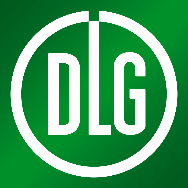 Media ServiceDLG e.V., Eschborner Landstraße. 122, 60489 Frankfurt/Main,Tel: 069/24788-212, Fax: -112; e-mail: r.winter@DLG.org, URL: www.dlg.org	Kirschgartshausen,	28. April 2022Pressekonferenzmit Vorinformationen zu den DLG-Feldtagen 2022Mit „AgrarScouts“ Öko- und konventionelle Landwirtschaft auf den DLG-Feldtagen näher kennenlernen Führungen für Verbraucher am 16. Juni 2022 auf den DLG-Feldtagen – Versuchsgut Kirschgartshausen bei Mannheim – Aktuelle Themen im Fokus(DLG). Für interessierte Verbraucher werden das Forum Moderne Landwirtschaft e.V. und die DLG e.V. (Deutsche Landwirtschafts-Gesellschaft) auf den DLG-Feldtagen am 16. Juni 2022 Führungen unter dem Motto „Entdecke mit uns die moderne Landwirtschaft“ anbieten. Die landwirtschaftliche Freilandmesse, die dieses Jahr auf dem Versuchsgut Kirschgartshausen bei Mannheim stattfindet, ist der Branchentreffpunkt für Unternehmen aus den Bereichen Pflanzenbau, Pflanzenzüchtung, Pflanzenschutz, Düngung, Landtechnik, Beratung und Dienstleistungen. Rund 350 Aussteller werden auf dem rund 60 Hektar großen Gelände eine Vielfalt an Sorten landwirtschaftlicher Nutzpflanzen präsentieren und Landmaschinen im praktischen Einsatz vorführen.Die Führungen für Verbraucher auf den DLG-Feldtagen werden von „AgrarScouts“ geleitet. Das sind Landwirtinnen und Landwirte, die sich ehrenamtlich engagieren, um im Dialog mit Verbrauchern Einblicke in die Landwirtschaft zu geben. So werden sie aktuelle Themen und Fragestellungen zusammen mit Ausstellern präsentieren und diskutieren, z.B.: Welche Lösungen bietet die Pflanzenzüchtung mit modernen Sorten und Zwischenfrüchten für mehr Biodiversität und Bodenschutz? Welche umweltschonenden technischen Innovationen gibt es im Pflanzenschutz? Worin liegen die Unterschiede in den Fruchtfolgen bei Öko- und konventionellen Betrieben?Wie praxisreif sind Feldroboter schon heute?Wie lässt sich Gewässerschutz und Biodiversität verbessern?OrganisatorischesInteressierte Verbraucher können sich unter www.dlg-feldtage.de/de/tour für die Entdeckertouren anmelden und erhalten dadurch freien Eintritt zu den DLG-Feldtagen. Die Vormittags-Touren starten am 16. Juni um 10.30 Uhr, die Nachmittags-Touren starten um 14 Uhr und dauern jeweils ca. zwei Stunden.Die „Entdecker-Tour“ des Forums Moderne LandwirtschaftIm Forum Moderne Landwirtschaft haben sich Verbände, Organisationen und Unternehmen der Agrarbranche zusammengeschlossen. Ihr gemeinsames Anliegen ist es, über die moderne Landwirtschaft zu informieren und den Dialog zwischen Gesellschaft und Landwirtschaft zu stärken. Der Verein zählt 65 Mitglieder und wird von rund 160 landwirtschaftlichen Betrieben unterstützt. In diesem Jahr schickt das Forum Moderne Landwirtschaft seine AgrarScouts (Landwirtinnen und Landwirte) auf Entdeckertour quer durch Deutschland. Laut einer aktuellen Civey-Umfrage haben mehr als ein Drittel der Deutschen noch nie mit einem Landwirt oder eine Landwirtin gesprochen – aber 67 Prozent würden dies gerne tun. Unter dem Motto „Entdecke mit uns die moderne Landwirtschaft“ sind 52 Stopps für den Dialog mit Verbraucher durch alle Bundesländer geplant. Die DLG-Feldtage 2022 sind einer davon.[2504 Zeichen] 